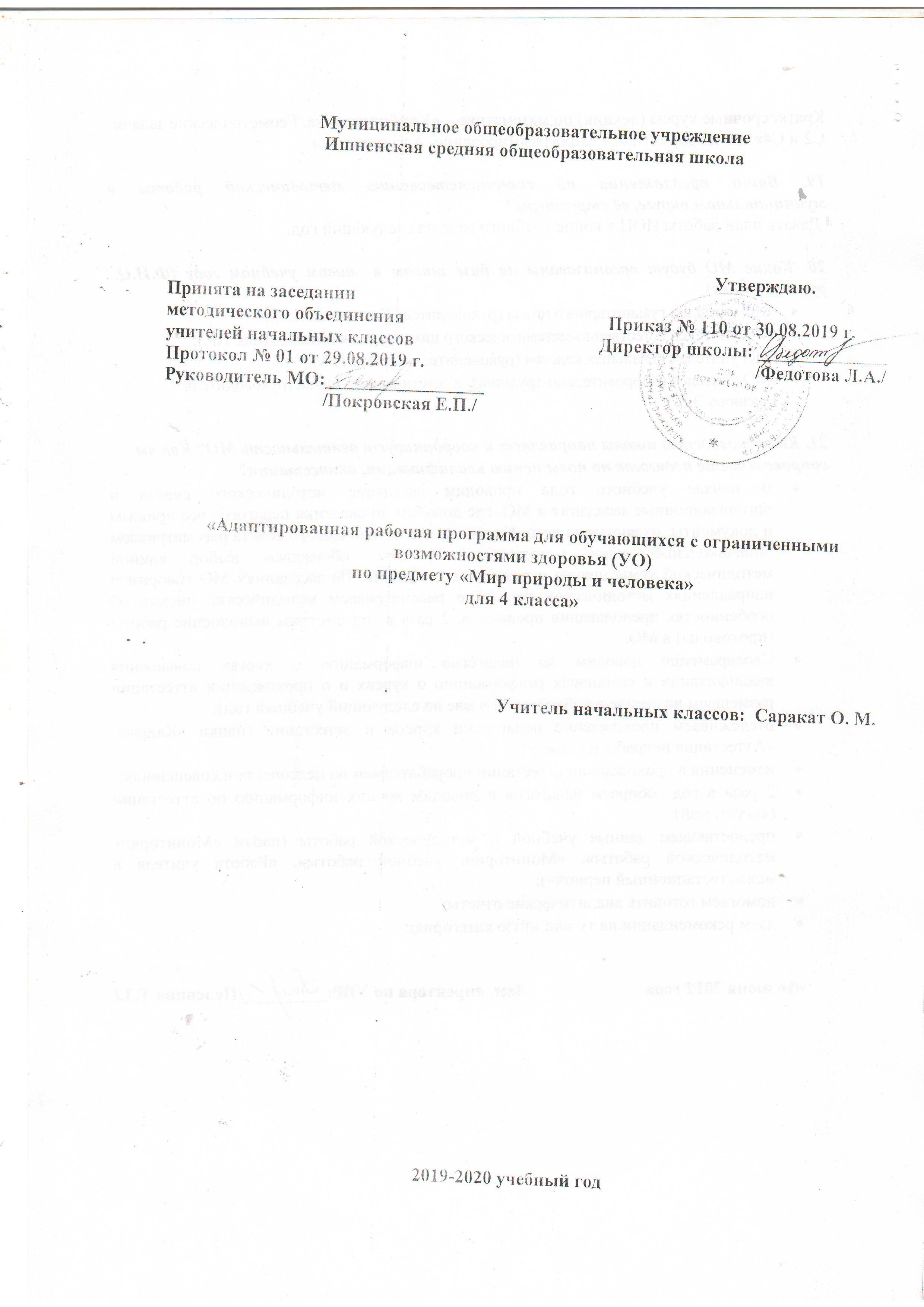 Пояснительная записка   Рабочая программа по предмету «Мир природы и человека» для 4 класса разработана в соответствии с Федеральным законом от 29.12.2012 № 273-ФЗ «Об образовании в Российской Федерации», приказом Министерства образования и науки Российской Федерации от 06.10.2009 года  № 373 «Об утверждении и введении в действие федерального государственного  образовательного стандарта начального общего образования» ( в редакции изменений ; внесённых, приказом  Минобрнауки России  от 29.12.2014 года № 1643, приказом  Минобрнауки России  от  18 мая 2015года №507,  приказом Министерства образования и науки Российской Федерации от 10.04.2002года №29/2065-п «Об утверждении учебных планов специальных (коррекционных) образовательных учреждений для обучающихся, воспитанников с отклонениями в развитии», Положением о структуре, порядке разработки и утверждения рабочей программы учебного предмета МОУ Ишненская СОШ, учебным планом, годовым календарным учебным графиком  на 2019-2020 учебный год.Сведения о программе.  Основой для разработки  послужили  Программы специальных (коррекционных) общеобразовательных учреждений для 0 - 4 классов под редакцией И. М. Бгажноковой  (Программа специальных (коррекционных) общеобразовательных учреждений.0 - 4 классов // Под редакцией И. М. Бгажноковой. – М.: Просвещение, 2013 г.),           Предлагаемая программа ориентирована на учебник «Мир природы и человека»:  для специальных (коррекционных) школ VIII вида. 4 класс /Н.Б.Матвеева, И.А.Ярочкина, М.А Попова. – М. Просвеение, 2018.       Данный учебный предмет является специфическим для обучения младших  школьников с ограниченными возможностями здоровья.          Цель: направленное исправление дефектов общего и речевого развития детей, их познавательной деятельности.         Задачи:формировать элементарные представления и понятия, необходимые при обучении другим учебным предметам;расширять и  обогащать представление об окружающем мире; обучать способности видеть, сравнивать, обобщать, конкретизировать, делать элементарные выводы, устанавливать несложные причинно-следственные связи и закономерности, т.е. развивать аналитико-синтетическую деятельность учащихся, корректировать их мышление;обогащать словарный запас учащихся.     Наряду с этими задачами на занятиях решаются и специальные задачи, направленные на коррекцию умственной деятельности школьников.   Основные направления коррекционной работы:развитие высших психических функций;коррекция нарушений  эмоционально-личностной сферы;развитие речи, владение техникой речи;расширение представлений об окружающем мире и обогащение словаря;совершенствование связной речи.   Основным методом обучения является беседа. Беседы организуются  в процессе ознакомления с предметами и явлениями окружающей действительности на предметных уроках, экскурсиях, во время наблюдений за сезонными изменениями в природе и труде людей, на основе имеющегося опыта, практических работ, демонстрации учебных кинофильмов, диафильмов, предметных и сюжетных картин.     На экскурсиях учащиеся знакомятся с предметами и явлениями в естественной обстановке; на предметных уроках – на основе непосредственных чувственных восприятий. Наблюдая, учащиеся учатся анализировать, находить сходство и различие, делать простейшие выводы и обобщения. Практические работы помогают закреплению полученных знаний и умений. Наблюдения за погодой и сезонными изменениями  в природе расширяют представления об окружающем мире, развивают внимание, наблюдательность, чувственное восприятие.     Правильная организация занятий, специфические методы и приёмы обучения способствуют развитию речи и мышления учащихся.Содержание обучения.     Обогащение и уточнение словаря. Называние и характеристика предметов и явлений по их основным свойствам. Сравнение предметов, установление элементарных зависимостей. Активное участие в беседе.      Описание предметов, явлений природы с использованием слов, усвоенных в процессе группировки предметов по их признакам и действиям; сравнение предметов и явлений между собой и с другими предметами и явлениями.     Дополнение высказываний собеседников на основе материала личных наблюдений и прочитанного.    Программа составлена в соответствии с учебным планом.Содержание программного учебного предмета.Сезонные изменения в природе.     Погода. Высота солнца в разное время дня. Признаки лета. Летние работы в деревне. Названия летних месяцев. Признаки осени. Осенние работы в поле. Названия осенних месяцев. Признаки зимы. Труд людей зимой. Названия зимних месяцев. Признаки весны. Названия весенних месяцев.Где мы живём.     Город, село, деревня. Главная улица города. Учреждения города (почта, телеграф, магазины, рынок, больница, аптека).      Квартира, комната. Столовая, спальня, кухня. Назначение.Жизнь и быт человека.     Мебель. Мебель для столовой, спальни, кухни. Назначение. Уход за мебелью.     Посуда. Называние посуды. Посуда столовая, чайная, кухонная. Уход и хранение.     Одежда. Как мы одеваемся в разное время года: одежда летняя, зимняя, демисезонная. Из чего сшита наша одежда. Уход за одеждой (чистка, сушка, проветривание, хранение).     Обувь. Из чего делают обувь. Обувь кожаная, резиновая, валяная, текстильная. Уход за разными видами обуви.Природа.Растения.     Овощи, фрукты, ягоды. Определение и различение.     Орехи. Орех лещины, грецкий орех, кедровый орешек. Различение по внешнему виду, вкусу.     Грибы. Части гриба. Грибы съедобные и несъедобные.     Семена цветковых растений. Сбор и хранение семян. Практические работы по выращиванию цветковых растений из семян (настурция, ноготки, душистый горошек).     Полевые растения. Рожь, кукуруза, овёс. Части растений: корень, стебель (соломина), листья, колос (метёлка, початок), зёрна. Как используются эти растения. Осенние работы в поле.     Комнатные растения. Традесканция, бегония, герань, алоэ (на выбор). Части растений. Практические работы по выращиванию комнатных растений из черенков.     Деревья. Ель, сосна. Распознавание. Части дерева: корень, ствол, ветви, листья, хвоя. Семена в шишках. Ель, сосна – хвойные деревья.Животные.     Домашние животные. Лошадь, корова, свинья. Особенности внешнего вида. Пища. Уход и содержание. Польза, приносимая людям.     Дикие животные. Лось, олень. Внешний вид, пища, повадки.Птицы.     Домашние птицы. Гусь, индюк. Внешний вид, пища, повадки. Польза, приносимая людям.     Дикие птицы. Гусь, лебедь. Внешний вид, места обитания, пища.     Птицы перелётные и зимующие. Время отлёта и прилёта разных птиц.Насекомые.     Насекомые вредные и полезные. Бабочки, майский жук, пчела, муравей, муха.Рыбы.     Рыбы. Чем покрыто тело рыбы. Как передвигаются, чем и как питаются рыбы. Уход за рыбами в аквариуме.Здоровье и безопасность.     Дорожное движение. Правила дорожного движения: правильный переход улицы (все случаи).     Охрана здоровья. Отдых и труд дома. Режим сна. Режим питания.Общение.     Как ты провёл лето? Отдых зимой. Зимние забавы детей. Повторение пройденного за год.     Задание на лето.Основные требования к знаниям и умениям учащихся.Учащиеся должны уметь:называть и характеризовать предметы и явления, сравнивать и классифицировать, устанавливать элементарные зависимости;активно участвовать в беседе; связно высказываться на предложенную тему на основе проведённых наблюдений;выполнять практические работы по уходу за жилищем, по посадке растений;соблюдать правила личной гигиены;соблюдать правила дорожного движения.Учащиеся должны знать:названия и свойства изученных предметов, групп предметов, явлений природы;правила дорожного движения, все случаи правильного перехода улицы.Тематическое планирование по предмету «Мир природы и человека»Календарно-тематическое планирование по предмету «Мир природы и человека».Список  учебно-наглядных пособий:  1. Гербарий растений.  2. Демонстрационный материал «12 месяцев».  3. Демонстрационный материал «Времена года. Лето».  4. Демонстрационный материал «Времена года. Осень».  5. Демонстрационный материал «Зима».  6. Демонстрационный материал «Одежда».  7. Детские игровые наборы мебели.  8.  Детское лото «В мире животных»,  «Животный мир», «Зоопарк», «Кто где живёт».  9. Диафильмы.10. Дидактический материал в картинках «Времена года в городе, в деревне, в природе».11. Дидактический материал в картинках «Какие бывают вокзалы».12. Дидактический материал в картинках «Мой дом, моя семья».13. Домино «Транспорт», «Ягоды».14. Коллекция насекомых.15. Комнатные растения.16. Муляжи овощей.17. Набор посуды для кукол.18. Наглядно-дидактический материал «Животные в лесу: времена года».19. Натуральные предметы.20. Общеклассный календарь природы и труда.21. Перфокарты.22. Плоды и семена культурных, дикорастущих, цветковых растений.23. Предметные и сюжетные картинки.24. Раздаточный дидактический материал.25. Тематический словарь в картинках. Гигиена и здоровье.26. Тематический словарь в картинках. Я и моё тело.27. Трафареты предметов.№п/пНазвание разделов программы.I четв. II четв.III четв.IV четв.Загод.1.Сезонные изменения в природе.5 ч3 ч6 ч 5 ч19 ч2.Где мы живём. 3 ч2 ч - -5 ч3.Жизнь и быт человека.-8 ч --8 ч4.Природа.7 ч- 13 ч 7 ч27 ч5.Здоровье и безопасность2 ч - - 3 ч5 ч6.Общение.1 ч1 ч --2 ч7.Повторение. -- - 2 ч2 ч                               Всего:18 ч14 ч19 ч  16 ч68 ч№п/пСодержание программного материала.Часы.Дата.Повторение.Словарь.I четверть.16 чI.Общение.1 ч1.Как ты провёл лето?1 чпризнаки леталивень, грозароса, сенокосII.Сезонные изменения в природе.3 ч1.Сентябрь – начало осени. Экскурсия.1 чизменения в природененастьеосадки2.Осень. Обобщение наблюдений.1 чосенние признакитуман, ветероблачность, дождь3.Осенние работы в поле.1 чвиды труда людейурожайIII.Природа. Растения.7 ч1.Овощи. Определение и различение.1 чназначение овощейогородные растениявитамины2.Фрукты. Ягоды. Сбор урожая.1 чзначение фруктов и ягодзаготовкаконсервация3.Грибы. Части гриба. Грибы съедобные и несъедобные.1 чправила сбора грибовшляпка, ножкагрибница4.Орехи. Орех лещины, грецкий орех, кедровый орешек.1 чразнообразие растенийлещина, ядроскорлупа5.Полевые растения: рожь, овёс, кукуруза. Части растений.1 ччасти растенийколос, метёлкапочаток, соломина6.Полевые растения и их использование в пищу.1 чприготовление пищи из полевых растенийкрахмал, крупа, злакпитательные вещества7.Обобщение по теме «Природа. Растения».1 чпо разделуIV.Сезонные изменения в природе.2 ч1.Октябрь – середина осени. Экскурсия.1 чпризнаки осенилистопад2.Обобщение наблюдений. Итоги экскурсии.1 чV.Где мы живём. Город.3 ч1.Мурманск – город-герой, город-труженик.1 чтруд и подвиг людей городагеройтруженик2.Главная улица города. Учреждения города.1 чназвание улицпроспект, музейтелеграф3.Москва – главный город страны.1 чдостопримечатель-ности МосквыстолицаVI.Здоровье и безопасность. Дорожное движение.2 ч1.Дорожное движение. Правила дорожного движения.1 чсигналы светофораавариятранспорт2.Экскурсия. Правильный переход улицы (все случаи).1 чправила поведения на улицетротуарпроезжая частьII четверть.16 чI.Где мы живём. Квартира, комната.2 ч1. Квартира. Комната. Кухня. Назначение.1 чкухонные бытовые предметыкладовая, кухняприхожая2.Комнаты: столовая, спальня, детская. Назначение.1 чрассказ учащихся о своей квартирестоловая (зал)спальняII.Жизнь и быт человека.2 ч1.Мебель для столовой, спальни, кухни.1 чназвание предметов мебелигарнитурсервант, трюмо2.Назначение мебели. Уход за мебелью.1 чбережное отношение к мебелипротираниечистка пылесосом III.Сезонные изменения в природе.2 ч1.Ноябрь – последний месяц осени. Экскурсия. Наблюдение за изменениями в природе.1 чпризнаки поздней осениотлёт птиц2.Сезонные изменения в природе в ноябре. Итоги экскурсии.1 чпо темезаморозкиIV.Жизнь и быт человека.6 ч1.Посуда. Называние и различение.1 чподбор обобщающих словдуршлагдонышко, носик2.Посуда столовая, чайная, кухонная. Уход и хранение.1 чсредства ухода за посудойсолонка, сервизполовник3.Одежда летняя, зимняя, демисезонная.1 ч03.12название предметов одеждыдемисезонная4.Из чего сшита одежда. Уход за одеждой.1 чматериал для одеждычистка, сушкапроветривание5.Обувь кожаная, резиновая, валяная, текстильная.1 чназвание предметов обувивалянаятекстильная6.Уход за обувью.1 чсредства ухода за обувьюкрем для обуви,дезодорант для обувиV.Сезонные изменения в природе.1 ч1.Декабрь – первый месяц зимы. Экскурсия. Наблюдение за сезонными изменениями в природе в декабре.1 чназвание зимних месяцевинейVI.Общение.1 ч1.Отдых зимой. Зимние забавы детей.1 чигры зимойзакаливаниеIII четверть.20 чI.Природа. Растения.3 ч1.Деревья. Ель. Части дерева: корень, ствол, ветви, листья – хвоя. Использование в народном хозяйстве.   1 ч24.12название деревьевхвойные деревья2.Деревья. Сосна. Части дерева. Значение, использование в народном хозяйстве.1 ч26.12части деревасемена3.Вечнозелёные хвойные деревья – ель, сосна. Различие.1 чрассказ о ели и сосне на основе наблюденийвечнозелёныеII.Сезонные изменения в природе.3 ч1.Январь – начало года. Наблюдение за изменениями в природе. Экскурсия.1 ч14.01признаки зимыснегопад2.Сезонные изменения в природе в январе. Итоги экскурсии.1 ч16по теме3.Труд людей города зимой.1 ч21связь зимнего труда людей с изменениями в природефермермеханизаторовощехранилищеIII.Природа. Домашние животные.3 ч1.Лошадь. Внешний вид. Пища. Уход. Польза.1 ч23названия домашних животных и их детёнышейжеребец, коньконюшня, хлевжеребёнок, конюх2.Корова. Внешний вид, части тела. Пища. Уход. Польза.1 ч28травоядные животныетелёнок, быкферма, вымя3.Свинья. Основные части тела, питание. Уход. Польза.1 ч30польза, приносимая людямборов, свинаркапоросёнокIV.Природа. Дикие животные.2 ч1.Лось. Внешний вид, пища, повадки.  1 чзащита от враговлосиха, лосёнок2.Олень. Северный олень. 1 чживотные краяолениха, оленеводV.Сезонные изменения в природе.2 ч1.Февраль – последний месяц зимы. Наблюдение за изменениями в природе. Экскурсия.1 чпризнаки зимывьюга, пургаметель2.Итоги экскурсии. Обобщение наблюдений за погодой в феврале. 1 чрассказ о своих наблюденияхVI.Природа. Домашние птицы.2 ч1.Гусь. Внешний вид, пища. Повадки. Польза.1 чводоплавающие домашние птицыгусынягусята2.Индюк. Основные части тела, питание. Повадки. Польза.1 чназвания домашних птициндюшкаиндюшатаVII.Природа. Дикие птицы.2 ч1.Глухарь. Внешний вид. Места обитания, пища. Образ жизни.1 члесные птицыглухарятатоковище2.Лебедь. Внешний вид. Места обитания,  пища. 1 чводоплавающие  птицылебёдушкалебедятаVIII.Сезонные изменения в природе.1 ч1.Март – весенний месяц. 1 чоживление природы в мартепроталиныIX.Природа. Птицы перелётные и зимующие. 1 ч1.Время отлёта и прилёта разных птиц.1 чбережное отношение к птицам и забота о нихпостройка гнёзд,разновидности гнёздIV четверть.16 чI.Природа. Комнатные и цветковые растения. 4 ч1.Комнатные растения. Традесканция, бегония, герань, алоэ. Части растений.1 чособенности жизни комнатных растенийвьющиеся стеблибактерицидное растение2.Практическая работа по выращиванию комнатных растений из черенков.1 ччасти растенийчеренкисемена3.Семена цветковых растений. Сбор и хранение семян.1 чрастения клумбынастурцияноготки4.Практическая работа по выращиванию цветковых растений из семян.1 чразновидности семянII.Сезонные изменения в природе.2 ч1.Природа весной. Приметы весны. Экскурсия.1 чпризнаки весныпотепление2.Апрель – весенний месяц. Обобщение наблюдений. Итоги экскурсии.1 чпословицы о веснекапельIII.Здоровье и безопасность. Охрана здоровья.3 ч1.Отдых и труд дома. Режим дня.1 чзабота о здоровьережим дня2.Режим сна.1 ччасти сутокбессонница3.Питание. Значение питания. Режим питания.1 чпродукты питанияпищевод, желудоккишечникIV.Природа. Рыбы.1 ч1.Рыбы. Чем покрыто тело рыбы. Как передвигаются, чем и как питаются рыбы. Аквариумные рыбы. Уход за рыбами.1 чназвание рыбаквариумжабрыV.Сезонные изменения в природе. Труд весной.1 ч1.Труд людей весной. Зависимость весеннего труда людей от состояния природы весной.1 чизменения в природе с приходом весныборонуютопрыскиваютVI.Природа. Насекомые.2 ч1.Полезные насекомые: пчела, муравей.1 чполезные насекомыеулей, дупломуравейник2.Вредные насекомые: майский жук, тля, бабочка.1 чвредные насекомыелимонницакапустницакрапивницаVII.Сезонные изменения в природе.2 ч1.Май – конец весны. Экскурсия. Наблюдение за изменениями в природе.1 чпризнаки весны по наблюдениямнабухание почек2.Обобщение наблюдений. Итоги экскурсии.1 чпо темеVIII.Повторение.1 ч1.Задание на лето. Итоговый урок.1 чобобщение знанийгербарий